Приложение 1Рекомендации по проведению мероприятий в рамках Всемирного дня чистых рук.Проведение акции «Чистые руки» (проведение физкульт-минуток, распространение листовок-памяток «Как правильно мыть руки», «Почему необходимо мыть руки?» для родителей, оформление стендов, проведение опросов);Мастер-классы для детей «Как правильно мыть руки» (возможна фото и видеосъемка);Проведение интернет-флешмоба «Чистые руки» (сфотографироваться и выложить пост в социальные сети с хэштэгами #чистыеруки   #нижнетавдинскийрайон) или направить данные фото до 15 октября 2020 года в отдел молодежной политики МАУ ДО «Центр дополнительного образования» на электронный адрес: aktiv_nt@mail.ru с пометкой «Чистые руки». Образец: 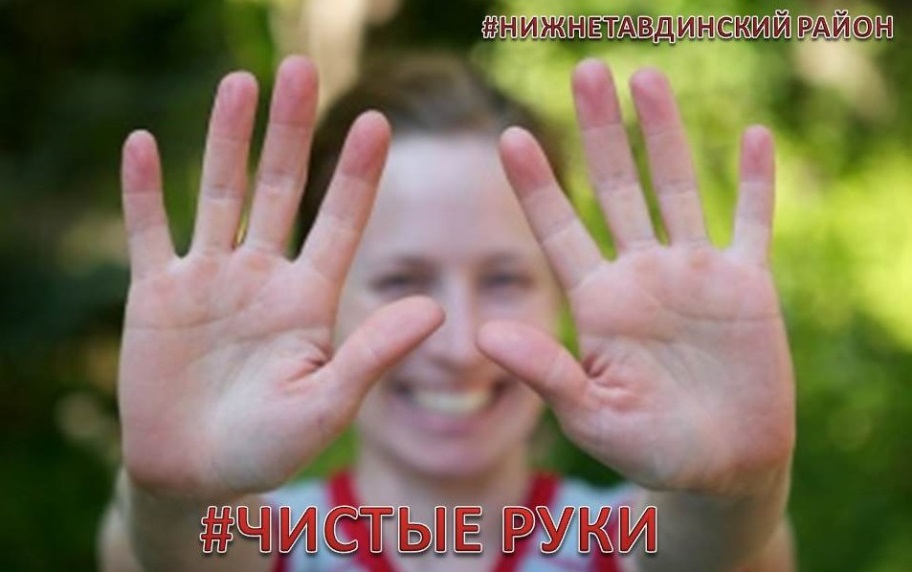 